ISABEL ANGEL GARCIA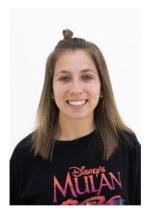  CV 2020http://isabelangelgarcia.MiCVweb.comObjetivo Profesional[ Escribir Objetivo profesional ]ExperienciaSERVICIO ARAGONÉS DE SALUD 6/2020-10/2020Servicios sanitarios (Sanidad) RadiotécnicaEL PUERTO DE SANTA MARIA (CADIZ)SERVICIO ARAGONÉS DE SALUD 6/2019-8/2019Servicios sanitarios (Sanidad) RadiotécnicoBARBASTRO SERVICIO ARAGONÉS DE SALUD 7/2018-8/2018Servicios sanitarios (Sanidad) RadiotécnicoBARBASTRO FormaciónCFGS TÉCNICO EN IMAGEN PARA EL DIAGNÓSTICO Y MEDICINA NUCLEAR 6/2017FP3 / Grado Superior. Ciencias de la Salud CDP JOSÉ CABRERA. TREBUJENAGRADO EN ENFERMERÍA  0/0Cursando: Grado. Ciencias de la Salud UNIVERSIDAD DE CÁDIZ. JEREZ DE LA FRONTERAHABILIDADES/CAPACIDADESFormación ComplementariaCURSO DE MANIPULADOR DE ALIMENTOS. NIVEL ALTO RIESGO . Hostelería PYMES PLATAFORMA COMERCIAL. TELEFORMACIÓNMONITOR DE LUDOTECAS . Educación DEPORTAE SERVICIOS DEPORTIVOS S.LMONITOR ACTIVIDADES FÍSICO-DEPORTIVAS PARA PERSONAS MAYORES . Ciencias de la Salud FUITEC. FUNDACIÓN TRIPARTITA. TELEFORMACIÓNIdiomas InglésNivel Intermedio InformáticaInformación adicional